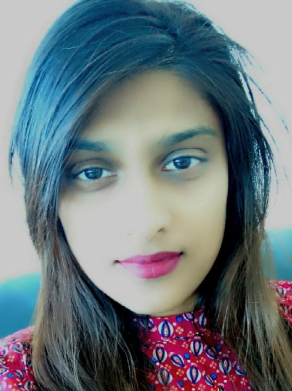 SharmilaE-mail: sharmila.101564@2freemail.com OBJECTIVETo be a part of a reputed and growing organization,wherein I could utilize my vast theoretical and practical exposure for the benefit of the company. To be a team player that will always work to the betterment of my colleagues and management and always maintain a thirst and desire to learn and better my capabilities.WORK EXPERIENCE Employer		: RasAlKamiah Bank (RAK Bank)Designation		: Customer Service/Acting Head Teller/TellerReporting to 		: Branch Operation Manager Period			: July 2015 till 24th June 2017 Job ProfileProcess cash and cheque transactions ensuring it is completed within timeless and with a high degree of accuracy whilst providing excellent customer service to both external and internal customers and adhering to all appropriate process and procedures;Ensure the branch’s Standard Operating Process document is updated as per banks policy on a periodic basis;Ensure compliance with ISO Quality Management Policy related to products, processes and systems;Supervise and provide guidance on all teller related activities as the backup for the head teller;Ensure branch ATM is replenished and downtimes are kept to the minimum by troubleshooting on timely manner;Provide training and guidance to all new tellers on banks Standard Operating Processes;Motivate the branch team and create friendly and professional environment;Conducting regular internal audits to ensure the branch/Vault cash is balanced at all times;Ensure customer complaints are handled in a professional manner and ensure it is resolved within the stipulated timelines;Employer		: RasAlKamiah Bank (RAK Bank)Designation		: Branch Operations RepresentativeReporting to 		: Branch Operation Manager Period			: 2012 May till June 2015Job ProfileTo scrutinize and process all types of clearing cheques, scan and process the same via ICCS & CPC at regular intervals as per cut off times;Was the Joint custodian with Branch operation manager for the cheques held overnight which have been presented for clearing through ICCS& CPC;Handling queries and resolving issues in manner which meets with agreed service standards;Check the transaction vouchers on a daily basis and to ensure compliance with laid down guidelines and take necessary sign offs wherever required;Reconciliation of non operating accounts, and take necessary action required;Monitor and Advice customers when the accounts are overdrawn due to cheque returns and POS transactions as per daily excess report for fundingthe account.Ensure due diligence is carried out with respect to money laundering and other regulatory requirements.Employer		: Emirates Islamic Bank - UAEDesignation		: TellerReported to 		: Branch Manager Period			: 2006 to April 2012 Job ProfileProvided customers with the facility to undertake a range of cash,cheque and remittance - based transactions and to make use of exchange and collection services.Service Delivery: Provided a range of telling services in a timely and accurate manner to meet the customer needsControls: Performing all control routines accurately at prescribed times to enable the Bank to monitor physical and account positions.Problem Handling: Responded courteously and effectively to customer's problems, escalating those beyond the role limits to the superiors.Promotions / Referrals: Promoted products & services & made referrals in order to contribute to unit sales.Employer		: Standard Charted Bank Head office – Designation		: Personal Financial Controller / TellerReported to 		: Branch Manager Period			: 2004 July – 24th of November 2005Job ProfileWas responsible to identify and refer sales opportunities by uncovering financial needs and educating customers on banking products and services.Provided retail and commercial customers with excellent service by processing a variety of transactions accurately, including deposits, withdrawals, loan payments and check cashing.Supported the Bank's guidelines for providing excellent customer service, including greeting customers, smiling, using their name and building a rapport with customers that generates customer loyalty.Monitored branch-operating cash, ATM and teller drawer limits. Review teller cash counts, conduct sporadic counts and make recommendations for correction.Achieved personal referral goals and actively participate in branch sales promotions and take part in weekly sales meetings.Employer		: Standard Charted Bank Head office – Sri LankaDesignation		: Call centre SupervisorReported to 		: Manager Customer ServicePeriod			: 2003 April – 2004 JuneJob ProfileWas responsible of Leading a dynamic team of 19 membersCarried out and be responsible for staff roster, allocating work to staff, general supervision and routine administration.Built an effective working relationship between the customers and the team membersNoted all queries and complaints so that they are passed on to an appropriate team member to be progressedWas responsible for training all existing staff and new recruitsPrepared Call Center Standard Operating Process document & department KRI / KPI;Evaluated staff on their performance and Job profiles, updating the management accordingly;Assist in conducting customer satisfaction surveys for internal business units and or servicesListen, question and analyze to determine underlying customer concerns.Employer 		: Standard Charted Bank Head office – Sri LankaDesignation		:  AgentReported to 		: Team Leader Call CenterPeriod			: 2001 August – 2003 MarchWorkshops AttendedFraud Prevention measures (RAK Bank)Cross sell (RAK Bank)Foundation & principles of Islamic banking & finance (Emirates Islamic Bank)Sharia for Islamic bankers (Emirates Islamic Bank)Customer service skills (Emirates Islamic Bank)Anti Money Landry and Counter Measures(Emirates Islamic Bank)Fraud Prevention measures (RAK Bank)Cross sell (RAK Bank)Basic First Aider (RAK Bank)ISO Quality Management system (RAK Bank)Academic QualificationsQualified in all eight subject of G.C.E Ordinary Level Examination.Qualified in all two subjects of G.C.E Advance Level Examinations majoring in commerce.Successfully completed the Diploma in Computer studies.IT ProficiencyProficient in MS Office (Word, Power Point, Excel and Outlook)   AS 400 (Standard Chartered bank)   Oracle (Emirates Islamic Bank)Finacle (RAK Bank)AMS (RAK Bank)ICCS System (RAK Bank) LEADERSHIP  School Games Captain – Year 2000Secretary – School Art Society – Year 1999Committee Member – English Literature	Association – Year 1999PERSONAL DATALanguages Known			:Excellent knowledge of English and SinghaleseNationality			:Sri Lankan.Marital Status			:MarriedVisa Status 			:Husbands sponsorship.Date of birth			:27.01.1982